WZP.271.17.2022                           				         Wołów, 05.08.2022 r. ZAWIADOMIENIE O UNIEWAŻNIENIU POSTĘPOWANIAdot.: postępowania o udzielenie zamówienia publicznego. Nazwa zadania: „Pełnienie kompleksowego nadzoru inwestorskiego dla zadania pn. „Budowa Śródmiejskiego Obejścia Wołowa (ŚOW) wraz z wiaduktem nad linią kolejową nr 273”Działając na podstawie art. 260 ustawy z dnia 11 września 2019 r. Prawo zamówień publicznych 
(Dz. U. z 2021 r. poz. 1129, z późn. zm.), dalej „ustawa Pzp”, Zamawiający – Gmina Wołów zawiadamia o unieważnieniu postępowania o udzielenie zamówienia publicznego prowadzonego 
w trybie podstawowym na podstawie art. 275 pkt. 1Uzasadnienie faktyczne:Zamawiający w dniu 15.06.2022 r. wszczął postępowanie w trybie podstawowym na podstawie 
art. 275 pkt. 1) ustawy Prawo zamówień publicznych. Do upływu terminu składania ofert tj. do dnia 30.06.2022 r. do godz. 9:00  została złożona jedna oferta firmy Biuro Inżynierskie Via Regia Sp. z o.o. Pismem z dnia 08.07.2022 r. Wykonawca na podstawie art. 274 został wezwany do złożenia podmiotowych środków dowodowych. W dniu 13.07.2022 r. na pierwsze wezwanie Wykonawca złożył wykaz wykonanych przez podmiot trzeci usług wraz z dokumentami potwierdzającymi należyte wykonanie usług. Dokumenty te nie były podpisane ani podpisem kwalifikowanym, ani osobistym, ani zaufanym. Pismem z dnia 20.07.2022 r. Wykonawca na podstawie art. 128 został ponownie wezwany do złożenia, uzupełniania, wyjaśnienia przedstawionych na pierwsze wezwanie podmiotowych środków dowodowych.  Na drugie wezwanie Wykonawca złożył m.in. dokumenty potwierdzające należyte wykonanie usług, ale dokumenty te zostały podpisane przez Wykonawcę, 
a nie przez podmiot trzeci. Zgodnie z § 6 ust. 3 pkt 1 rozporządzenia Prezesa Rady Ministrów 
z 30.12.2020 r. w sprawie sposobu sporządzania i przekazywania informacji oraz wymagań technicznych dla dokumentów elektronicznych oraz środków komunikacji elektronicznej 
w postępowaniu o udzielenie zamówienia publicznego lub konkursie (Dz. U. z 2020 r. poz. 2452) „Poświadczenia zgodności cyfrowego odwzorowania z dokumentem w postaci papierowej, o którym mowa w ust. 2, dokonuje w przypadku (…) podmiotowych środków dowodowych oraz dokumentów potwierdzających umocowanie do reprezentowania — odpowiednio wykonawca, wykonawca wspólnie ubiegający się o udzielenie zamówienia, podmiot udostępniający zasoby lub podwykonawca, w zakresie podmiotowych środków dowodowych lub dokumentów potwierdzających umocowanie do reprezentowania, które każdego z nich dotyczą”. W związku 
z powyższym poświadczenia zgodności cyfrowego odwzorowania referencji z dokumentem w postaci papierowej winien dokonać podmiot trzeci, bowiem to niego one dotyczą. Uzasadnienie prawne:Oferta Wykonawcy zostaje odrzucona na podstawie art. 226 ust. 1 pkt 2 lit. c Pzp.____________________________________Kierownik ZamawiającegoSprawę prowadzi: Aleksander Korcz tel. 71 319 13 34Sporządził: Anna Mykowska tel. 71 319 13 44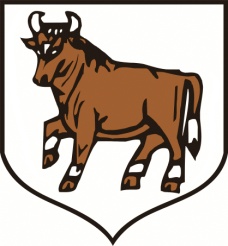 URZĄD MIEJSKI W WOŁOWIEtel. (071) 319 13 05                                                Rynek 34fax (071) 319 13 03                                                56-100 Wołówe-mail: sekretariat@wolow.pl                       www.wolow.pl